         15.03.2019                                        г. Елабуга                               № 216Об установлении границ территориального общественного самоуправления №16В соответствии с Уставом муниципального образования город Елабуга Елабужского муниципального района Республики Татарстан, Положением о порядке организации и осуществления территориального общественного самоуправления в муниципальном образовании город Елабуга Елабужского муниципального района, утвержденным решением Елабужского городского Совета от 27.06.2011 года №51, Елабужский городской Совет Республики ТатарстанРЕШИЛ:1. Установить границы Территориального общественного самоуправления №16 в пределах следующих территорий проживания граждан:Жилые дома города Елабуга, расположенные по адресу:- проспект Мира, дома: 51, 53, 55, 61, 63, 65;- улица Молодежная, дома: 13, 17;- улица Интернациональная, дома: 1, 5;- улица Пролетарская, дома: 32,  34.2. Решение Елабужского городского Совета Республики Татарстан от 28.09.2018 года №164 «Об установлении границ территориального общественного самоуправления №16» отменить.3. Настоящее решение вступает в силу с момента подписания.4. Контроль над исполнением настоящего решения возложить на постоянную депутатскую комиссию по вопросам муниципального устройства, правопорядка и законности, градостроительства, инфраструктурного развития и реформирования ЖКХ.Председатель                                                                             	      Г.Е. ЕмельяновЕЛАБУЖСКИЙГОРОДСКОЙСОВЕТРЕСПУБЛИКА ТАТАРСТАН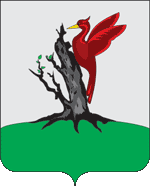 ТАТАРСТАН РЕСПУБЛИКАСЫАЛАБУГАШӘҺӘРСОВЕТЫ            РЕШЕНИЕ                              КАРАР